		Mt. Si Senior Center Volunteer Application Form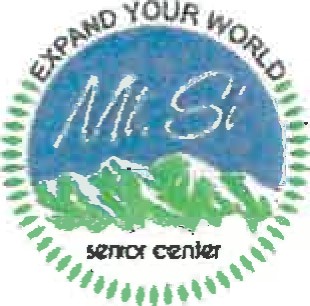 Todays Date:	Name:	Birth Date: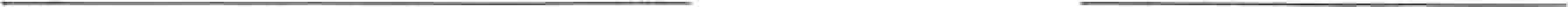 Address:Home Phone:	Email: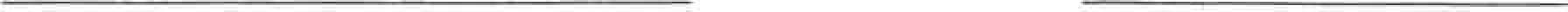 	Cell Phone:	Best time to call: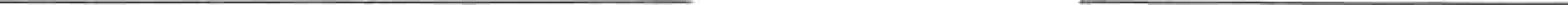 How did you hear about volunteer opportunities at Mt. Si Senior Center? Mt. Si Senior Center website	  ______            Facebook page -- whose?__________________Poster or Flyer____________	 Employee/Volunteer -- who?______________________What interests you about volunteering for the Mt. Si Senior Center?What are your volunteer interests?	O Special events	O Data entryO Event Set Up/Clean UpFor what length of time would you like to volunteer? Check all that apply: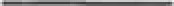 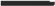 	If so, how many hours?	What date are hours due by?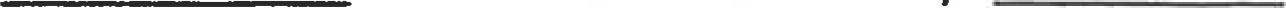 Do you need accommodations to meet the physical, mental or behavioral demands of a volunteer position? If so, please explain:Do you or a family member work for a company ;that does corporate match for volunteer hours or donations?	No______	Yes_____	Name of Company___________________________Emergency Contacts. Who can we contact in case of an emergency?	Contact #1 Name:	Relationship: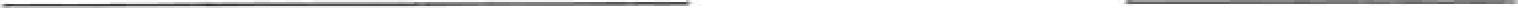 Address:	Home Phone:	Cell Phone: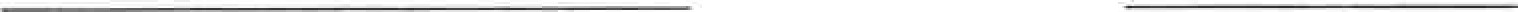 	Contact #2 Name:	Relationship: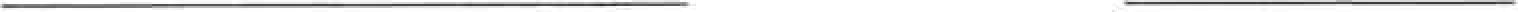 Address:	Home Phone:	Cell Phone: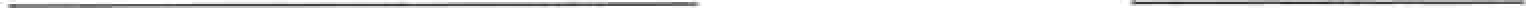 	Physician's Name:	Telephone: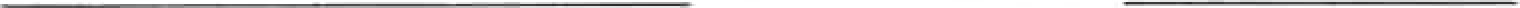 Any other information we need to help you during an emergency? 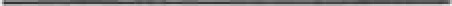 Volunteer Skills Inventory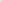 Work Environment:O Working in WordO Other software programs you are familiar withVerbal Skills:O Fluent in foreign language (please specify)O Sign Language	D Public speakingO Answer PhonesMiscellaneous Skills:O Able to lift up to 20 pounds	O Facilitating group processO Writing (i.e., articles, promotional materials)	O Teaching/coaching/instructionsO Stuffing envelopes	O Leading groupsD Researching special projects	O PhotographyO Posting flyers around townO Other (please specify)Please list any other skills or information you would like us to know: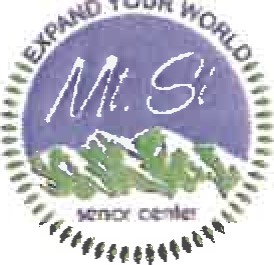 Please Initial Acknowledgements:  						Background Check:							Agree______	Disagree_____ I understand and authorize Mt. Si Senior Center (MSSC) to conduct a criminal background check. I understand MSSC reserves the right to refuse to accept volunteer applicants whose background check reflects the following incidents: (1) a felony conviction in the past 15 years or (2) a domestic abuse incident in the past 10 years. MSSC management is empowered to utilize their experience to make exceptions. These exceptions will be documented, signed by the Executive Director and placed in the volunteer's file. All information is confidential.Photo Release:							Agree______	Disagree_____I give permission to MSSC to photograph me while I am providing services as a volunteer. These photographs may be used in newspaper articles, newsletters or for recognition purposes only.Volunteer Badge: 							Agree______	Disagree_____I agree to wear my volunteer badge anytime I am working as a volunteer.For Volunteers Under Age 18:					Agree______	Disagree_____I understand that I my parent or guardian must sign a Youth Volunteer Waiver of Liability and Release before I am allowed to start my service.For Volunteers Under 16:					 	Agree______	Disagree_____I understand that in addition to the Youth Volunteer Waiver of Liability and Release, I must work alongside another qualified MSSC volunteer who is at least 21 years of age and who has agreedto serve as my adult volunteer partner.	Authorization for Release of Information authorize all corporations, companies, credit agencies, educational institutions, persons, law enforcement agencies, military services and former employers to release information they have about me to Mt. Si Senior Center for the purpose of preemployment and/or volunteer screening. I release them from any liability or responsibility and agree to indemnify them. I also authorize the procurement of an investigative consumer report and I understand such a report may contain information about my background, character and personal reputation.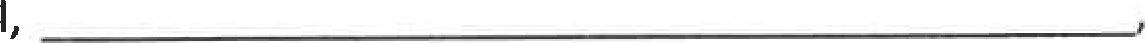 First Name:	Last Name: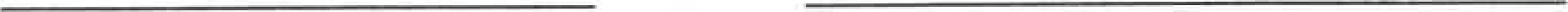 Middle Name: ________________________Other last names used:Other first names used:Date of Birth: Home Address:City, State, Zip:	How long at this address?	years	months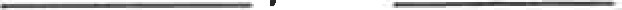 Previous Address:City, State, Zip:	How long at this address?	years	months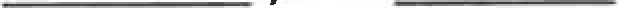 Notice to Applicant: In the State of Washington, credit reports of employees or job applicants cannot be accessed unless such information is substantially related to the individual's current or potential job responsibilities.	Signature: ____________________________	Date: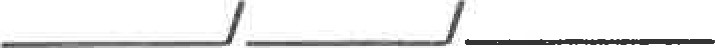 	Youth Volunteer Waiver of Liability & Release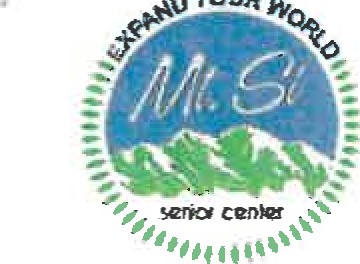 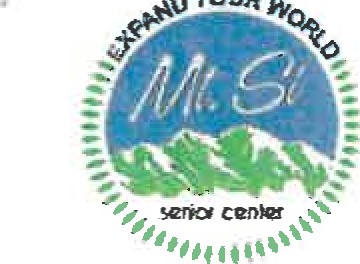 A Youth Volunteer Waiver of Liability and Release must be completed by the parents or guardians of all volunteer applicants under the age of 18.	Parent's Name:	Cell Phone: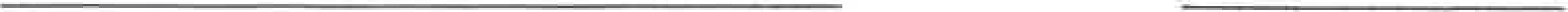 	Child's Name:	Birth Date: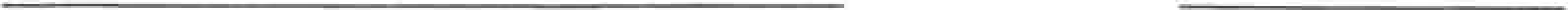 I give permission for my child to serve as a Volunteer at the Mount Si Senior Center (MSSC). I understand that my child (if under the age of 16 years) must work alongside another qualified MSSC volunteer of at least 21 years of age at all times. I give permission for the following individual to serve as my child's adult volunteer partner:	Adult's Name:	Birth Date: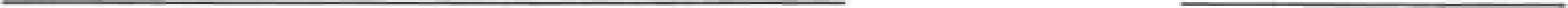 Please initial each point below:My child will abide by the mission, rules, regulations, policies and programs of MSSC while serving as a volunteer.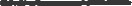 MSSC is not liable for any injuries, damages, liabilities, losses, judgments, costs or expenses whatsoever, which my child might sustain in connection with the performance of their volunteer duties at MSSC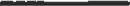 I hereby release and indemnify, defend and hold harmless the Mount Si Senior Center, its directors, officers, employees, agents, and volunteers and their heirs and successors and assigns.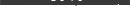 Parent's Signature:	Date: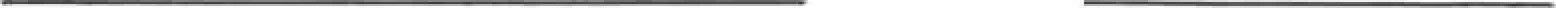 MSSC use only:For Office Use Only - Volunteer Application check list	Application submitted	Volunteer Coord.	Date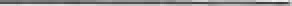 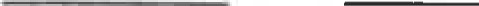 Revised March 2024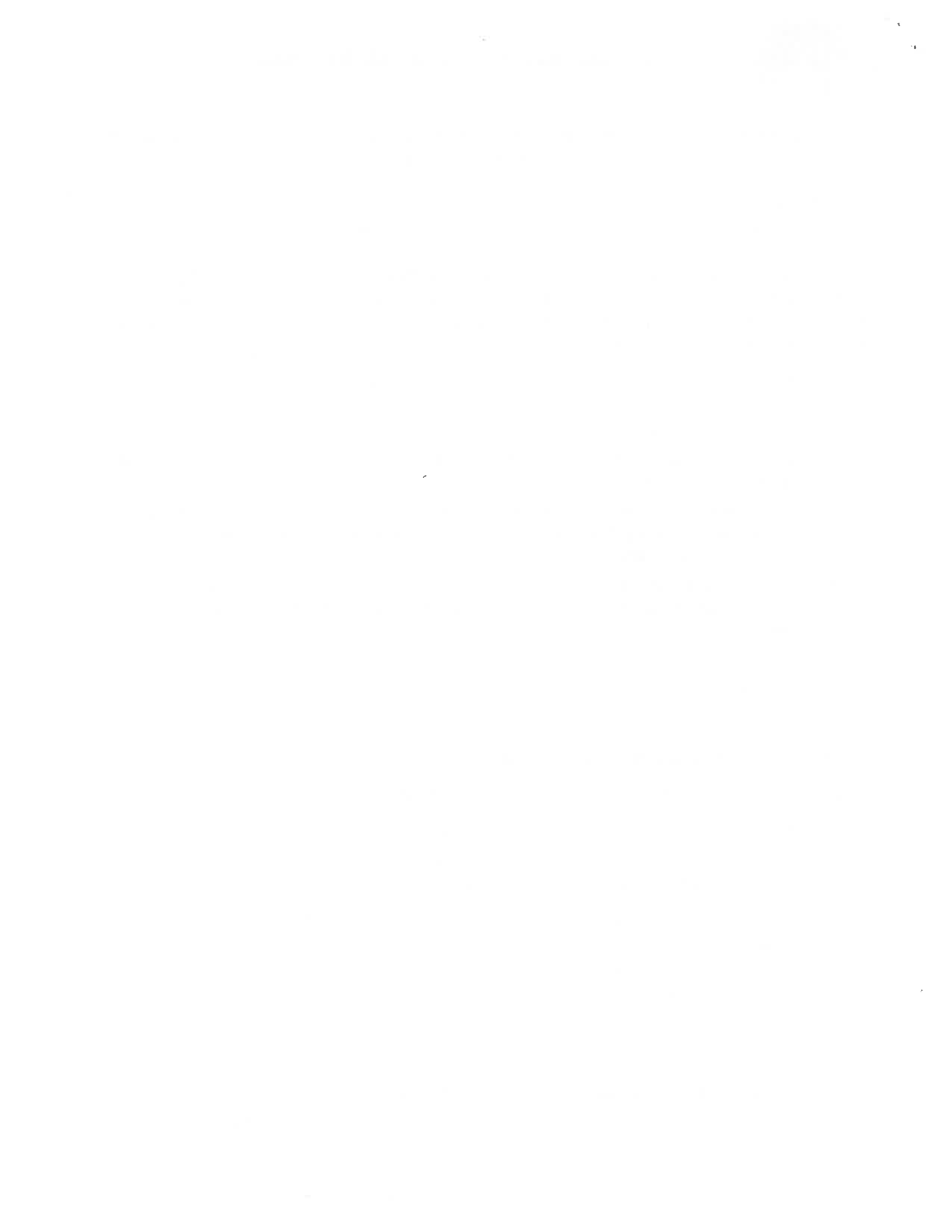 O Meal prep & servingO Building maintenanceD Driving shuttle bus for senior tripsO FundraisingO Social media/websiteO Driving seniors to appointmentsO LandscapingO Reception/Front DeskD Other:O Summer onlyO One time0 3 monthsO IndefiniteO School year0 1 month0 6 monthsO OtherWhen are. you available?MonTueWedThuFriSatCheck all that apply	Morning	AfternoonAre you a Veteran? O yes O noAre you pursuing mandated service hours for school or the courts?  yesnoO Attention to detailO Enjoy working aloneO Enjoy working with othersO Enjoy independent projectsO Detailed orientedComputer Skills:D Relates well to othersO Data entryO Social media (Facebook)O Working in PublisherO Graphic design / GraphicsO Working in ExcelO Website maintenance (using Weebly)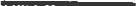 Client record created in database and assigned to a department managerClient record created in database and assigned to a department managerVolunteer Coord.Volunteer Interview with Vol. Coord.Volunteer Interview with Vol. Coord.Volunteer Coord.WhoDate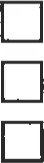 NutritionFront Desk/AmbassadorFacilities/GroundsOtherC] DriverFirst Day set by Dept. ManagerDept. Mgr.Volunteer Orientation CompleteVol. Chair/ Vol. Coord.Date